Comune di Prata di Pordenone  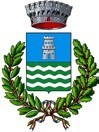 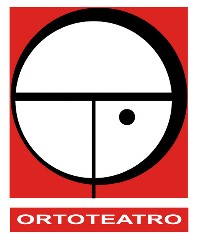 	Ortoteatro Soc. Coop   Via Roma, 33 - 33080 - P.I. e C.F. 01608630933  Prata di Pordenone (PN)  Modulo richiesta per la concessione in uso del Teatro Pileo  VISTA la determinazione nr. 346 del 14/08/2018 inerente la gestione del Teatro Pileo tra il Comune di Prata di Pordenone e Ortoteatro Soc. Coop.  VISTA la deliberazione di giunta comunale n. 25 del 19/02/2018 riguardante le tariffe di utilizzo del teatro comunale Pileo   Il/La sottoscritto/a _____________________________________________________________________ residente a ___________________________in via/piazza/_______________________________n. ____ telefono __________________________ cellulare __________________________ e-mail__________________________________________________ in qualità di __________________________________________________________________________ per conto di (Ditta/Ente/Associazione) ______________________________________________________  con sede in __________________________________________________________________________ Partita IVA ___________________________________________________________________________ Codice Fiscale________________________________________________________________________ PEC o CODICE DESTINATARIO _________________________________________________________ FA RICHIESTA DI CONCESSIONE D'USO  TITOLO DELLA MANIFESTAZIONE ____________________________________________________________________________________ DESCRIZIONE DELLA MANIFESTAZIONE  ____________________________________________________________________________________________________________________________________________________________________________________________________________________________________________________________________________________________________________________________________________________________________________________________________________________________________ ____________________________________________________________________________________ ________________________________________________________________________________________________________________________________________________________________________________________________________________________________________________________________________________________________________________________________________________ ____________________________________________________________________________________ ____________________________________________________________________________________ ____________________________________________________________________________________ ____________________________________________________________________________________ ____________________________________________________________________________________ ____________________________________________________________________________________  ACCESSO AL PUBBLICO ingresso gratuito ingresso a pagamento Interi € ____________________ Ridotti € ________________ utilizzo della sola platea    utilizzo di platea e galleria GIORNO___________________________________________________________________ montaggio scene e/o attrezzature dalle ore______________ alle ore____________________ prove dalle ore______________ alle ore____________________ ingresso pubblico dalle ore______________ alle ore____________________ spettacolo/manifestazione dalle ore______________ alle ore____________________ smontaggio dalle ore______________ alle ore____________________ GIORNO___________________________________________________________________ montaggio scene e/o attrezzature dalle ore______________ alle ore____________________ prove dalle ore______________ alle ore____________________ ingresso pubblico dalle ore______________ alle ore____________________ spettacolo/manifestazione dalle ore______________ alle ore____________________ smontaggio dalle ore______________ alle ore____________________ GIORNO___________________________________________________________________ montaggio scene e/o attrezzature dalle ore______________ alle ore____________________ prove dalle ore______________ alle ore____________________ ingresso pubblico dalle ore______________ alle ore____________________ spettacolo/manifestazione dalle ore______________ alle ore____________________ smontaggio dalle ore______________ alle ore____________________ Oltre all'utilizzo della sala il richiedente intende avvalersi dei seguenti servizi compresi nelle tariffe di noleggio: video-proiettore / schermo  impianto luci del teatro  2 radiomicrofoni impianto audio del teatro Oltre all'utilizzo della sala il richiedente intende avvalersi dei seguenti servizi NON compresi nelle tariffe di noleggio: biglietteria n. _________________ addetti;maschere n. _________________ addetti;guardaroba n. _________________ addetti;tecnici audio / luci n. _________________ addetti;  service audio / luci Altre richieste ____________________________________________________________________________________________________________________________________________________________________________________________________________________________________________________________________________________________________________________________________________________________________________________________________________________________________ DICHIARA  di impegnarsi a corrispondere il canone di locazione del teatro entro 7 giorni dalla comunicazione di disponibilità della Sala e a versare il 50% del compenso in caso di mancato utilizzo della Sala senza preavviso di almeno 7 gg.;  di contattare, per quanto riguarda l’erogazione dei servizi teatrali, Ortoteatro                                    al numero 348 300 90 28 con un congruo anticipo per poter stabilire le necessità tecniche e di gestione della sala/foyer in base alle esigenze dello spettacolo/manifestazione;  di aver preso visione e accettare le tariffe approvate con deliberazione di giunta comunale n. 25 del 19/02/2018;  di sollevare l’Amministrazione Comunale e Ortoteatro Soc. Coop. da qualsiasi responsabilità per danni che possono derivare a terzi durante l’uso dei locali; di provvedere, almeno 5 giorni prima dell’accesso in Teatro, a far pervenire a Ortoteatro la scheda tecnica dello spettacolo/manifestazione;  di provvedere, almeno 5 giorni prima dell’accesso in Teatro, a far pervenire a Ortoteatro i documenti comprovanti l’avvenuto pagamento del canone di locazione;  Inoltre È FATTO OBBLIGO AGLI UTILIZZATORI DEL TEATRO PILEO  di essere intestatari di idonea polizza assicurativa RC  in grado di coprire tutti i rischi derivanti dall’esercizio della propria attività;  qualora vogliano provvedere autonomamente al service audio/luci di utilizzare persone in possesso di specifiche competenze ed abilitazioni in materia; di non svolgere attività che possono pregiudicare il funzionamento dei dispositivi di sicurezza (uscite di emergenza, impianto rilevazione fumo, impianti elettrici e meccanici); di non introdurre all’interno dei locali materiali e attrezzature pericolose (infiammabili, esplosivi, agenti chimici, fiamme libere, ecc.);  di rispettare rigorosamente il limite massimo di capienza (platea 188 + 2 disabili, galleria 132);  di impegnarsi a rispettare ogni adempimento in materia di sicurezza in relazione al personale impiegato e, in particolare, alle attrezzature tecniche e agli elementi scenici utilizzati che devono essere accompagnati da regolare certificazione, obbligatoria come disposto del D.Lgs 81/2008 e successive modifiche.  Si ricorda che sono a carico del concessionario tutte le autorizzazioni degli enti preposti, eventualmente necessarie per lo svolgimento dell’iniziativa di cui alla presente concessione. Ortoteatro Soc. Coop.  declina ogni responsabilità per danni a cose e/o persone derivanti da un uso scorretto e/o improprio della struttura, o dal mancato rispetto di quanto sopra riportato.   ______________________,_____________________   	          Luogo  	  	  	    data                          	  	  	  	  	                              In fede                                 	  	  	  	               ________________________________  Il trattamento dei dati personali è improntato al rispetto della normativa vigente in materia di privacy (Regolamento UE 2016/679 - GDPR per il trattamento di dati sensibili). Titolare del trattamento ad ogni effetto di legge: Ortoteatro Soc. Coop., viale Grigoletti 72/e, 33170 Pordenone. info@ortoteatro.it     La presente può essere spedita tramite e-mail a:  roberta@ortoteatro.it    